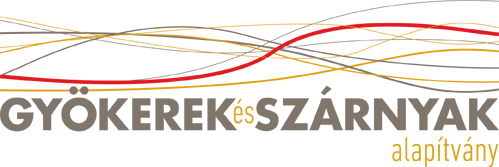 MEGHÍVÓ ELEKTRONIKUS KURATÓRIUMI ÜLÉSRE Kedves kurátortársaim, kérném, hogyy az alapító okiratban szereplő szabályok szerint elektronikusan szavazzunk az alábbi kérdésekről. A voksoláshoz szükséges dokumentumokat mindannyiótoknak e-mailen elküldtem.1. Jóváhagyod-e, hogy a Civil Iránytű Alapítvány pályázatát 500 000 forinttal támogassuk?2. Jóváhagyod-e, hogy az Életfa Környezetvédő Szövetség pályázatát 356 995 forinttal támogassuk?Köszönöm!Scsaurszki TamásA kuratórium elnökeA meghívót kapják: Benedek Gabriella, Bardócz Iván, Turi Attila, Scsaurszki Tamás, Komáromi Mátyás, Axel Halling, Kovács EditBudapest, 2020. október 21.